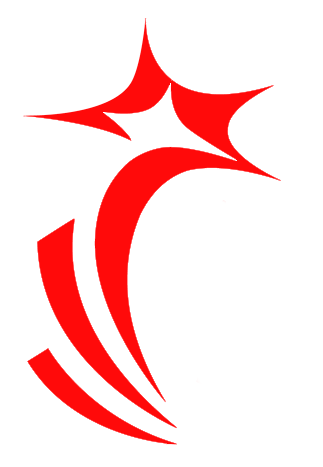 FIE SATELLITE TOURNAMENT – FOILMEN’S & WOMEN’SSINGAPORE9TH – 10TH SEPTEMBER 2023Fencing Singapore is pleased to invite all members of FIE to our second Satellite Tournament – Foil taking place from 9th – 10th September 2023.Looking forward to seeing everyone in Singapore!SCHEDULE (updated as of 7th July 2023)Depending on the number of participants in each weapon group, the timing is approximate and subject to change. Updates will be posted on:Website: fencingsingapore.org.sg Facebook: Fencing Singapore  Instagram: @fencingsingaporeFORM A: VISA FORMKindly fill up the form and email to admin@fencingsingapore.org.sg by Thursday, 10th August 2023.Name of Federation:Address:Email:ORGANIZER:Fencing Singapore3 Stadium Drive, NSA Office, Singapore 397630Tel: +65 6702 3740Email: admin@fencingsingapore.org.sgVENUE:OCBC Arena5 Stadium Dr, Singapore 397631Google Maps: https://goo.gl/maps/Ha5cBC2THXVqooDD9 Venue is 3 mins walk from Stadium MRT (Train) Station Exit BHOTEL:Holiday Inn Singapore, Little India10 Farrer Park Station Rd, Singapore 217564https://www.ihg.com/holidayinn/hotels/gb/en/singapore/sinli/hoteldetail As room availability is limited, we advise making your reservation as soon as you can or before 20th Aug to guarantee your room allotment. For reservations, please email to admin@fencingsingapore.org.sg. DateCategoryTimeEventVenueFriday, 8th Sep-1500 - 1900Registration, Payments & Weapon ControlOCBC Arena, Hall 1Saturday, 9th SepMen’s Foil1100 - 1130Weapon ControlOCBC Arena, Hall 1Saturday, 9th SepMen’s Foil1200PoulesOCBC Arena, Hall 1Saturday, 9th SepMen’s Foil1800Semi-final to FinalsOCBC Arena, Hall 1Sunday, 10th SepWomen’s Foil1100 - 1130Weapon ControlOCBC Arena, Hall 1Sunday, 10th SepWomen’s Foil1200PoulesOCBC Arena, Hall 1Sunday, 10th SepWomen’s Foil1800Semi-final to FinalsOCBC Arena, Hall 1ENTRY & INSCRIPTIONS:Open to Fencers with a valid 2023-2024 FIE License. Entry fees: 50 EUREntry fees is to be paid in Euros at the registration desk upon registration.Entries of fencers and referees are to be made by the National Federation via FIE website (www.fie.org), as per FIE rules.Open to Fencers with a valid 2023-2024 FIE License. Entry fees: 50 EUREntry fees is to be paid in Euros at the registration desk upon registration.Entries of fencers and referees are to be made by the National Federation via FIE website (www.fie.org), as per FIE rules.REFEREES:In accordance to FIE Rules, participating countries must provide referees with FIE A/B Licenses.1 – 4 fencers: No referee required5 – 9 fencers: 1 referee10 or more: 2 refereesShould a National Federation not be able to provide the required number of referees, a fine (cf o.86, table of financial penalties and fines) will be imposed. In accordance to FIE Rules, participating countries must provide referees with FIE A/B Licenses.1 – 4 fencers: No referee required5 – 9 fencers: 1 referee10 or more: 2 refereesShould a National Federation not be able to provide the required number of referees, a fine (cf o.86, table of financial penalties and fines) will be imposed. EQUIPMENT:According to FIE rulesFORMULA:Satellite competitions will be organized according to FIE formula for Junior world cup (consisting of one round of eliminating pools, followed by a direct elimination table.Live results will be posted on www.fencingtimelive.com VISA SUPPORTKindly check visa requirements for Singapore before registering for the competition. Those who require a Visa Support Letter, please submit FORM A below and email to admin@fencingsingapore.org.sg by 10th August 2023.UPDATESContent of this invitation may change in view of the country’s COVID situation. To stay updated, do follow our Facebook (Fencing Singapore), Instagram (@fencingsingapore) and visit our website at https://fencingsingapore.org.sg USEFUL LINKShttps://www.ica.gov.sg/enter-transit-departNO.SURNAMEGIVEN NAMEBIRTH DATE (DD/MM/YY)PASSPORT NO.NATIONALITYISSUE DATE (DD/MM/YY)EXPIRY DATE (DD/MM/YY)